§3251.  Lien establishedWhoever performs labor or furnishes labor or materials, including repair parts of machines used, or performs services as a surveyor, an architect, a forester licensed under Title 32, chapter 76 or an engineer, or as a real estate licensee, or as an owner-renter, owner-lessor, or owner-supplier of equipment used in erecting, altering, moving or repairing a house, building or appurtenances, including any public building erected or owned by any city, town, county, school district or other municipal corporation, or in constructing, altering or repairing a wharf or pier, or any building thereon, including the surveying, clearing, grading, draining, excavating or landscaping of the ground adjacent to and upon which any such objects are constructed, or in selling any interest in land, improvements or structures, by virtue of a contract with or by consent of the owner, has a lien thereon and on the land on which it stands and on any interest such owner has in the same, to secure payment thereof, with costs. If the owner of the building has no legal interest in the land on which the building is erected or to which it is moved, the lien attaches to the building, and if the owner of the wharf or pier has no legal interest in the land on which the wharf or pier is erected, the lien attaches to the wharf or pier, and in either case may be enforced as provided. If the owner of such land, building, wharf or pier, so contracting, is a minor or married woman, such lien exists and such minority or coverture does not bar a recovery in any proceeding brought to enforce it.  [PL 2015, c. 56, §1 (AMD).]SECTION HISTORYPL 1971, c. 421 (AMD). PL 1991, c. 280 (AMD). PL 1993, c. 137, §1 (AMD). PL 1997, c. 264, §1 (AMD). PL 2015, c. 56, §1 (AMD). The State of Maine claims a copyright in its codified statutes. If you intend to republish this material, we require that you include the following disclaimer in your publication:All copyrights and other rights to statutory text are reserved by the State of Maine. The text included in this publication reflects changes made through the First Regular and First Special Session of the 131st Maine Legislature and is current through November 1, 2023
                    . The text is subject to change without notice. It is a version that has not been officially certified by the Secretary of State. Refer to the Maine Revised Statutes Annotated and supplements for certified text.
                The Office of the Revisor of Statutes also requests that you send us one copy of any statutory publication you may produce. Our goal is not to restrict publishing activity, but to keep track of who is publishing what, to identify any needless duplication and to preserve the State's copyright rights.PLEASE NOTE: The Revisor's Office cannot perform research for or provide legal advice or interpretation of Maine law to the public. If you need legal assistance, please contact a qualified attorney.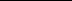 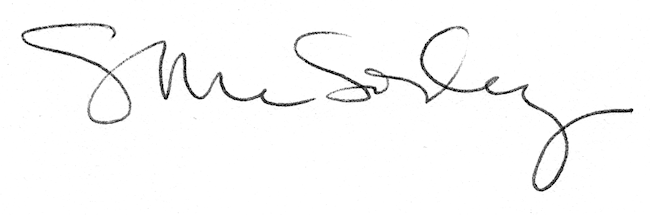 